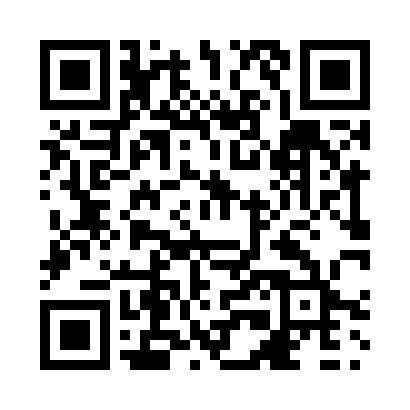 Prayer times for Goldsmith, Ontario, CanadaMon 1 Jul 2024 - Wed 31 Jul 2024High Latitude Method: Angle Based RulePrayer Calculation Method: Islamic Society of North AmericaAsar Calculation Method: HanafiPrayer times provided by https://www.salahtimes.comDateDayFajrSunriseDhuhrAsrMaghribIsha1Mon4:155:581:346:509:1010:532Tue4:165:591:346:509:1010:533Wed4:165:591:356:509:0910:524Thu4:176:001:356:509:0910:525Fri4:186:011:356:509:0910:516Sat4:196:011:356:509:0910:517Sun4:206:021:356:509:0810:508Mon4:216:031:356:509:0810:499Tue4:226:031:356:509:0710:4810Wed4:236:041:366:509:0710:4811Thu4:246:051:366:499:0610:4712Fri4:256:061:366:499:0610:4613Sat4:266:061:366:499:0510:4514Sun4:286:071:366:499:0510:4415Mon4:296:081:366:489:0410:4316Tue4:306:091:366:489:0310:4217Wed4:316:101:366:489:0310:4118Thu4:336:111:366:479:0210:4019Fri4:346:111:366:479:0110:3820Sat4:356:121:376:469:0010:3721Sun4:376:131:376:468:5910:3622Mon4:386:141:376:468:5910:3523Tue4:396:151:376:458:5810:3324Wed4:416:161:376:458:5710:3225Thu4:426:171:376:448:5610:3026Fri4:436:181:376:448:5510:2927Sat4:456:191:376:438:5410:2828Sun4:466:201:376:428:5310:2629Mon4:486:211:376:428:5210:2530Tue4:496:221:376:418:5110:2331Wed4:516:231:366:408:5010:22